АННОТАЦИЯ К РАБОЧЕЙ ПРОГРАММЕ«ИНФОРМАЦИОННЫЕ ТЕХНОЛОГИИ»Рабочая программа по программированию составлена на основе федерального компонента государственного стандарта среднего (полного) общего образования на профильном уровне и примерной программы. Рабочая программа конкретизирует содержание предметных тем образовательного стандарта и дает распределение учебных часов по разделам курса. Рабочая программа выполняет две основные ф у н к ц и и :  И н ф о р м а ц и о н н о -м е т о д и ч е с к а я функция позволяет всем участникам образовательного процесса получить представление о целях, содержании, общей стратегии обучения, воспитания и развития учащихся средства- ми данного учебного предмета.  О р г а н и з а ц и о н н о - п л а н и р у ю щ а я функция предусматривает выделение этапов обучения, структурирование учебного материала, определение его количественных и качественных характеристик на каждом из этапов, в том числе для содержательного наполнения промежуточной аттестации учащихся. Изучение программирования на этапе среднего общего образования направлено на достижение следующих ц е л е й :  о с в о е н и е  с и с т е м ы  б а з о в ы х  з н а н и й , относящихся к математическим объектам информатики; построению описаний объектов и процессов, позволяющих осуществлять их компьютерное моделирование; средствам моделирования; информационным процессам с биологических, технологических и социальных системах;  о в л а д е н и е у м е н и я м и строить информационные модели объектов и процессов, в том числе программы на формальном языке, удовлетворяющие заданному описанию; создавать программы на языке программирования по их описанию; составлять блок-схемы алгоритмов решения задач; проводить компьютерный эксперимент, т.е. исследование компьютерных моделей;  р а з в и т и е алгоритмического мышления, способностей к формализации, элементов системного мышления;  в о с п и т а н и е чувства ответственности за результаты своего труда; формирование установки на позитивную социальную деятельность в информационном обществе, на недопустимости действий, нарушающих правовые, этические номы работы с информацией;  п р и о б р е т е н и е о п ы т а проектной деятельности, создания, редактирования, оформления, сохранения, передачи информационных объектов различного типа с помощью современных программных средств; построения компьютерных моделей, коллективной реализации информационных проектов, информационной деятельности в различных сферах, востребованных на рынке труда. При освоении программы у обучающихся формируется информационно- коммуникационная компетентность – знания, умения и навыки по информатике, необходимые для изучения других общеобразовательных предметов, для их использования в ходе изучения специальных дисциплин профессионального цикла, в практической деятельности и повседневной жизни. Основная методическая установка курса — обучение школьников навыкам индивидуальной работы по практическому созданию компьютерных программ на основе объектно-ориентированного программирования. Большинство заданий выполняется с помощью персонального компьютера и необходимых программных средств. Кроме индивидуальной, применяется и групповая работа. На обобщающих этапах обучения учащиеся объединяются в группы, т.е. используется проектный метод обучения. Выполнение проектов завершается защитой. Основным методом обучения в данном элективном курсе является метод проектов. Проектная деятельность позволяет развить исследовательские и творческие способности учащихся. Роль учителя состоит в кратком по времени объяснении нового материала и постановке задачи, а затем консультировании учащихся в процессе выполнения практического задания. Разработка каждого проекта реализуется в форме выполнения практической работы на компьютере (компьютерный практикум). Текущий контроль уровня усвоения материала осуществляется по резуль- татам выполнения учащимися практических заданий. Итоговый контроль реализуется в форме защиты итоговых проектов. Рабочая программа предусматривает организацию учебного процесса в двух взаимосвязанных и взаимодополняющих формах:  урочная форма, в которой учитель объясняет новый материал и консультирует учащихся в процессе выполнения ими практических заданий на компьютере;  внеурочная форма, в которой учащиеся после занятий (дома или в школьном компьютерном классе) самостоятельно выполняют на компьютере практические задания. Основной тип занятий — практикум. Большинство заданий курса выполняется с помощью персонального компьютера и необходимых программных средств. Единицей учебного процесса является блок уроков (глава). Каждый такой блок охватывает изучение отдельной информационной технологии или ее части. В предлагаемой программе количество часов на изучение материала определено для блоков уроков, связанных с изучением основной темы. Внутри блоков разбивка по времени изучения производится учителем самостоятельно. С учетом регулярного повторения ранее изученных тем темп изучения отдельных разделов блока определяется субъективными и объективными факторами. Каждая тема курса начинается с постановки задачи — характеристики образовательного продукта, который предстоит создать ученикам. С этой целью учитель проводит демонстрацию работы готовой программы для того, чтобы учащиеся убедились в возможности создания программы для решения дан- ной задачи. В последствие демонстрации можно и не проводить, так как учащиеся после выполнения некоторого количества заданий придут к выводу: с помощью компьютера можно решить любую задачу, главное, правильно составить алгоритм решения задачи. Изучение нового материала носит сопровождающий характер. Ученики изучают его с целью создания запланированного продукта. Далее проводится тренинг по отработке умений выполнять технические задачи, соответствующие минимальному уровню планируемых результатов обучения по данной теме. Тренинг в конечном итоге переходит в комплексную творческую работу по созданию учениками определенного образовательного продукта. В ходе обучения проводятся краткие проверочные работы по определению уровня знаний учеников по данной теме (знание операторов языка программирования). Выполнение проверочных работ способствует быстрой мобилизации и переключению внимания на осмысливание материала изучаемой темы. Кроме того, такая деятельность ведет к закреплению знаний и служит регулярным индикатором успешности образовательного процесса. Регулярное повторение способствует закреплению изученного материала. Возвращение к ранее изученным темам и использование их при изучении новых тем способствуют устранению весьма распространенного недостатка — формализма в знаниях учащихся — и формируют научное мировоззрение учеников. Индивидуальная учебная деятельность сочетается с проектными формами работы. Выполнение проектов завершается их защитой и рефлексивной оценкой. Рабочая программа рассчитана на 68 часов за 2 года обучения (34 часа в год, 1 час в неделю). 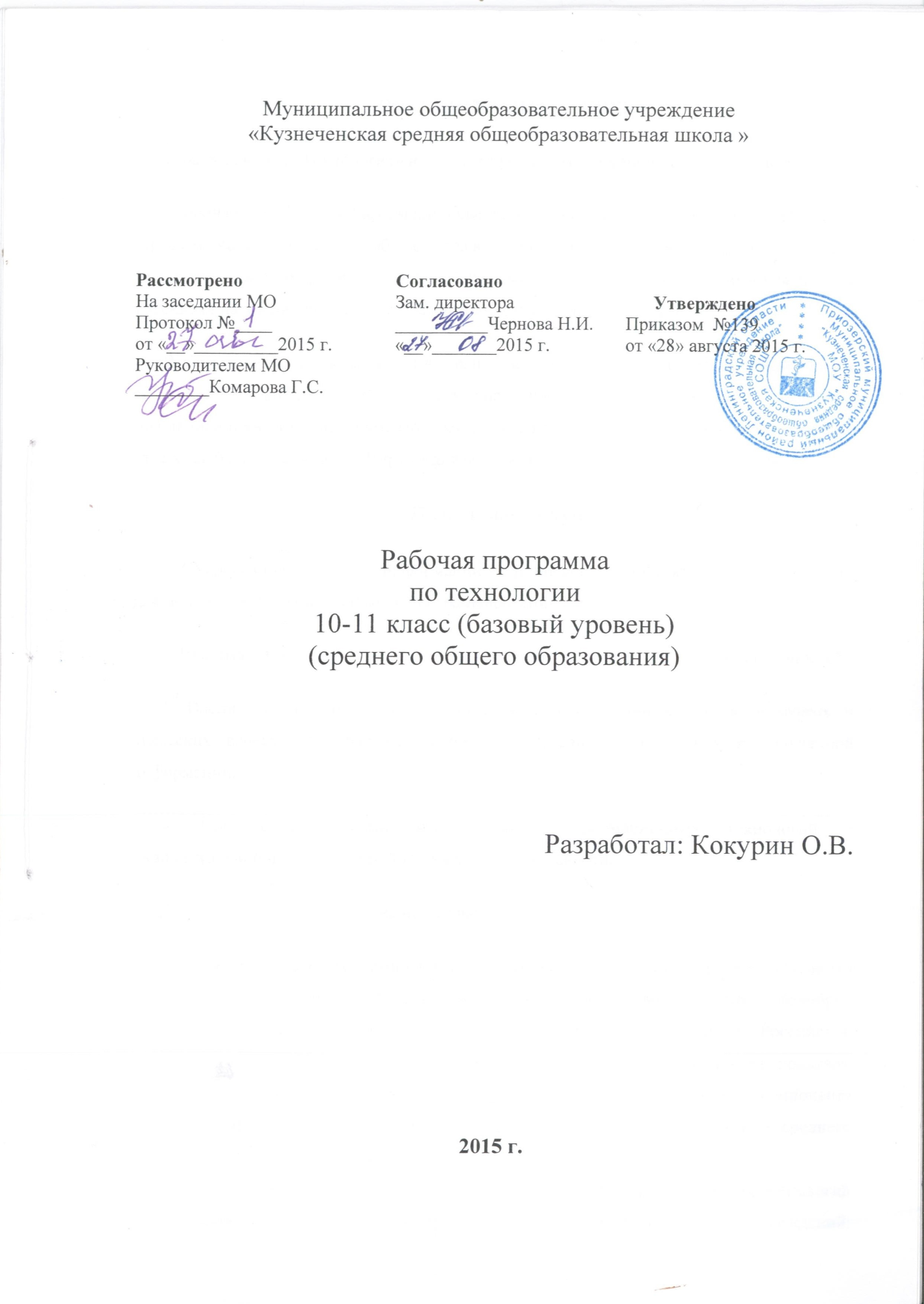 ПОЯСНИТЕЛЬНАЯ ЗАПИСКАВ рамках курса «Технология» изучается предмет «Информационные технологии».Рапбочая программа «Информационные технологии» рассчитана на два года обучения. Предмет ориентирован на обучающихся 10-11 классов, желающих расширить свои представления об информатике и одной из самых сложных тем «Программирование»,  и рассчитан на учеников, имеющих базовую подготовку по информатике. В качестве языка для обучения выбран  Паскаль, поскольку этот язык неисчерпаем с точки зрения возможностей развития аналитического ума, логического мышления школьника и является инструментом решения задач из различных областей. Исторически этот язык был разработан Н. Виртом для обучению студентов программированию.Цели и задачи курса:1. Оперативное получение информации и организация самостоятельной деятельности для получения основных навыков программирования.2. Развитие познавательных интересов, интеллектуальных и творческих способностей.3. Воспитание ответственного отношения к информации с учетом правовых и этических аспектов ее распространения; избирательного отношения к полученной информации;4. Приобретение опыта использование информационных технологий в индивидуальной, познавательной и проектной деятельности.Данная программа составлена на основе:Федерального компонента государственного стандарта среднего (полного) общего образования. Информатика и ИКТ (профильный уровень) (одобрен решением коллегии Министерства образования России и Президиумом Российской академии образования от 23 декабря 2003г. № 21/ 12, утвержден приказом Минобразования России «Об утверждении федерального компонента государственных стандартов начального общего, основного общего и среднего (полного) общего образования» от 5 марта 2004г. № 1089). Примерной программы курса информатики и информационных технологий (базовый уровень) // Программы для общеобразовательных учреждений: Информатика. 2 - 11 классы. - 2-е изд., испр. и доп. - М.: БИНОМ. Лаборатория знаний, 2007.При изучении данного предмета предполагается проведение практических работ (20-25 мин), направленных на отработку отдельных технологических приемов, а также практикума - интегрированных практических работ (проектов), ориентированных на получение целостного содержательного результата, осмысленного и интересного для учащихся. Основной методический принцип «Информационных технологий» - все познается через труд, через преодоление ошибок, через процесс решения задач. Материал предмета  разбит на занятия, в каждом из которых есть разноуровневые задания.Реализация обучения происходит по следующей схеме: «ознакомление - усвоение - проверка». Сама программа  состоит из: информационного, контрольного, коммуникативного блоков. Информационный блок  содержит схемы, таблицы, рисунки, звуковые комментарии, глоссарий, анимации, презентации,  предназначенные для успешного усвоения нового материала.  Контрольный блок осуществляет контроль усвоения материала, представлен в виде вопросов, заданий для самостоятельной работы, тестов. Коммуникативный блок - это системы интерактивного преподавания, т.е. обращение к информационным изданиям, распространяемым посредствам Интернет.В первой части предмета изучаются основные управляющие конструкции языка программирования Pascal. Целевая установка этих занятий - конструирование решения задач из минимального числа инструкций.  В процессе занятий необходимо достичь такого уровня понимания этих инструкций, чтобы работа программы школьником воспринималась в динамике. Вторая часть посвящена механизму использования процедур и функций, создания «блоков» логики с одной точкой входа и одной точкой выхода. При этом взаимодействие по данным должно осуществляться по заданным правилам - в соответствии с механизмом передачи параметров.Третья часть программы посвящена, в основном, фундаментальному понятию программирования - массиву. При этом весь материал является очередным витком в освоении и закреплении целевых установок первых двух частей. Основной задачей этой части являются алгоритмы сортировки и поиска.Четвертая часть курса это изучение графических элементов на языке Паскаль. Данная тема интересна учащимся, а также является закреплением основных управляющих конструкций.В пятой части курса рассмотрены динамические структурированные типы данных: множества, записи, файлыУчебный план курсаСОДЕРЖАНИЕ ОБУЧЕНИЯТема 1. Основные управляющие конструкции Структура программы. Запись математических выражений на языке Turbo Pascal. Определение типа данных. Виды типов данных. Характеристика типов данных. Совместимость и несовместимость типов данных.  Назначение операторов ввода, вывода, присваивание. Форма записи  операторов ввода, вывода, присваивания. Условный оператор «IF». Оператор выбора «CASE». Операторы циклов. Учащиеся должны знать:правила записи математических выражений;типы данных;структуру программы;правила записи математических выражений;понятие переменной, константы, метки, типа, подпрограммы;назначение переменной, константы, метки, типа, подпрограммы;назначение операторов ввода;назначение операторов вывода;назначение операторов присваивание;форма записи операторов ввода, вывода, присваивания;условный оператор «IF»;оператор выбора «CASE»;операторы циклов.Учащиеся должны уметь:использовать систему помощи и средства отладки программыуметь подбирать типы данных исходя из поставленной задачи;записывать математические выражения на языке Турбо Паскаль;переводить выражения, записанные на языке программирования, в язык программирования.уметь объявлять в программе переменные, константы и метки;уметь правильно записывать операторы на языке программирования;уметь использовать операторы ввода, вывода, присваивания, условия, выбора и циклов при решении задач на языке программирования;уметь давать характеристику каждому из операторов.уметь преобразовывать  массивыТема 2. Процедуры и функции - элементы структуризации программ Понятие подпрограмм.  Процедуры и функции. Использование процедур и функций на Pascal. Учащиеся должны знать:понятие процедуры;понятие функцииУчащиеся должны уметь:уметь использовать арифметические процедуры и функции при решении задач;уметь составлять программы в среде  Pascal используя процедуры и функции;Тема 3. Массив – структурированный тип данныхМассивы линейные и двумерные. Описание и заполнение массивов. Поиск, замена, удаление элементов. Сортировка. Преобразование массивов Учащиеся должны знать:определение массива;способы описания массивов;способы заполнения массивов;способы сортировки элементов массиваУчащиеся должны уметь:описывать массивы линейные и двумерные; заполнять массивы;искать элементы по заданным свойствам;осуществлять сортировку по возрастанию и убыванию; Тема 4. Графика в ПаскалеПонятие графического режима. Создание графических объектов и их свойства. Создание движущихся элементов.Учащиеся должны знать:графический режим;процедуры и функции графических элементов;Учащиеся должны уметь:подключать и отключать графический режим;уметь правильно записывать процедуры и функции графических элементов на языке программирования;уметь создавать движение графических элементов.Тема 5 Понятие файла в  Паскале.  Виды файлов. Доступ к файлам. Операторы ввода в файл  и чтения из него. Учащиеся должны знать:определение файла;виды файлов и их особенности;особенности доступа к файлам;операторы для работы с файлами.Учащиеся должны уметь: использовать операторы доступа при работе с файлами; отличать типы файлов по описанию переменных файлового типа; использовать переменные файлового типа при решении задачТема 6. Программирование на языке Паскаль (повторении, подготовка к ЕГЭ)Повторить программирование основных управляющих конструкций:  условный оператор, операторы циклов. Программирование процедур и функций. Массивы. Решение заданий в формате ЕГЭ.Учащиеся должны знать:правила записи математических выражений;типы данных;форма записи операторов ввода, вывода, присваивания;условный оператор «IF»;оператор выбора «CASE»;операторы циклов;запись процедур;вычисление функций;способы описания массивов;способы заполнения массивов;обработка массивовУчащиеся должны уметь:подбирать типы данных исходя из поставленной задачи;записывать математические выражения на языке Турбо Паскаль;уметь использовать операторы ввода, вывода, присваивания, условия, выбора и циклов при решении задач на языке программирования;уметь преобразовывать  массивырешать задания на программирование в формате ЕГЭ: А12, А14, В3, В6, В7, С1, С2, С3.Календарно-тематическое планированиекурса «Технология»10 классКалендарно-тематическое планированиекурса «Технология»11 классОЖИДАЕМЫЕ РЕЗУЛЬТАТЫРазвитие навыков программирования школьников до уровня, позволяющего использовать язык Паскаль как инструмент решения задач других предметов школьного цикла.Развитие навыков программирования на языке Delphi.Систематизация знаний учащихся, подготовка базы для изучения других системы программирования.Участие учащихся в индивидуальных и командных олимпиадах по программированию.Уебно-методическое обеспечение1. Задачи по информатике. Учебное пособие для учащихся и учителей/ Карасев П.Н., -Учитель-АСТ, Волгоград, 2001.2. Информатика: учебное пособие для 10-11 кл. общеобразовательных учреждений/ Л.З. Шауцукова.- М.: Просвещение, 2000.Паскаль и Делфи: учебный курс/ Попов В.Б.. - Спб.: Питер, 2005. -576 с.Информационные ресурсы Интернет для учителя информатикиУчебные компьютерные программы: Мультимедиа Технологии и Дистанционное Обучение (http://www.mmt-dl.ru/), Новый Диск (http://www.nd.ru/),  (http://www.1c.ru/), БИТ про (http://www.bitpro.ru/), ГиперМетод (http://www.learnware.ru/), Инис-Софт (http://www.inissoft.by/), Интерактивная линия (http://www.intline.ru/), Информ-система (http://www.informsystema.ru/), Информационно-правовой консорциум «Кодекс» (http://www.kodeks.ru/), ИстраСофт (http://www.istrasoft.ru/), МедиаХауз (http://www.mediahouse.ru/), Молодой Петербург (http://www.shkoloved.sekreta.net/), №ТемаКоличество часов10 класс1Основные управляющие конструкции102Процедуры и функции - элементы структуризации программ63Массив – структурированный тип данных104Графика на языке Паскаль55Множества и файлы311 класс6Программирование на языке Паскаль (повторении, подготовка к ЕГЭ)34Итого:34+34№ТемаКол-во часовДата по плануДата по фактуРаздел №1Основные управляющие конструкцииРаздел №1Основные управляющие конструкции  101Знакомство с программой  Pascal. Основные понятия языка программирования. Структура программ. Типы данных.12Математические выражения. Запись выражений в формате Паскаля Операторы присваивания, ввода-вывода13Практическая работа «Решение простейших задач линейного типа»14Понятие разветвляющегося алгоритма. Условный оператор if15Оператор выбора. Программирование операторов перехода16Практическая работа «Решение задач на программирование ветвлений»17Контрольная работа №1 по теме «Ветвления»18Циклы. Операторы цикла с предусловием19Операторы цикла с постусловием Операторы цикла с параметром Вложенные циклы110Контрольная работа №2 по теме «Циклы»1Раздел №2Процедуры и функции - элементы структуризации программРаздел №2Процедуры и функции - элементы структуризации программ611Подпрограммы. Подпрограммы-процедуры Программирование процедур112Понятие функции Программирование функции113Рекурсия114Практическая работа «Решение задач с использованием подпрограмм»115Решение индивидуальных задач116Контрольная работа № 3 по теме «Подпрограммы»1Раздел №3Массив - структурированный тип данныхРаздел №3Массив - структурированный тип данных1017Одномерные массивы. Способы описания и заполнения массивов Особенности работы с одномерными массивами18Поиск элементов Замена элементов119-20Методы сортировки Методы быстрой сортировки221Преобразования массивов122Двумерные массивы. Работа с элементами123Двумерные массивы вставка и удаление124-25Практическая работа «Обработка массивов»26Контрольная работа №3 по теме «Массивы»1Раздел №4Графика на языке паскальРаздел №4Графика на языке паскаль527Графический модуль GRAPH.128-29Программирование простейших изображений230-31Программирование изображений с движением2Раздел №5Множества и файлыРаздел №5Множества и файлы332Описание типа «множество» Операции над множествами Описание типа «запись»133Описание файлового типа Средства обработки файлов134 Текстовые файлы Использование буфера ввода-вывода 1Программирования на языке Pascal (повторение, подготовка к ЕГЭ)34Дата по плануДата по факту1Структура программ на Pascal. Типы данных1 2 Запись выражений в формате Паскаля. Операторы ввода-вывода1 3Программирование разветвляющихся алгоритмов 14Программирование разветвляющихся алгоритмов15Расчёты по циклическим алгоритмам16Расчёты по циклическим алгоритмам17Программирование процедур и функций18Программирование процедур и функций19Способы описания и заполнения массивов110Суммирование элементов массива111Поиск и замена элементов массива112Преобразования массивов113Сортировка в массиве114Решение заданий в формате ЕГЭ. А12115-16Решение заданий в формате ЕГЭ. А14217-18Решение заданий в формате ЕГЭ. В3219-20Решение заданий в формате ЕГЭ. В6221-22Решение заданий в формате ЕГЭ. В7223-24Решение заданий в формате ЕГЭ. С1225-26Решение заданий в формате ЕГЭ. С22 27-28Решение заданий в формате ЕГЭ. С3 229-30Решение заданий в формате ЕГЭ. С4 231-32Решение заданий в формате ЕГЭ А12-В7233-34Решение заданий в формате ЕГЭ С1-С42